§5-814.  Effect of Part1.  No presumption concerning intention if no advance health care directive or if revoked.  This Part does not create a presumption concerning the intention of an individual who has not made or who has revoked an advance health care directive.[PL 2017, c. 402, Pt. A, §2 (NEW); PL 2019, c. 417, Pt. B, §14 (AFF).]2.  Death resulting from withholding or withdrawing health care.  Death resulting from the withholding or withdrawal of health care in accordance with this Part does not for any purpose constitute a suicide or homicide or legally impair or invalidate a policy of insurance or an annuity providing a death benefit, notwithstanding any term of the policy or annuity to the contrary.[PL 2017, c. 402, Pt. A, §2 (NEW); PL 2019, c. 417, Pt. B, §14 (AFF).]3.  Prohibited by other statutes.  This Part does not authorize mercy killing, assisted suicide, euthanasia or the provision, withholding or withdrawal of health care to the extent prohibited by other statutes of this State.[PL 2017, c. 402, Pt. A, §2 (NEW); PL 2019, c. 417, Pt. B, §14 (AFF).]4.  Health care contrary to generally accepted health care standards.  This Part does not authorize or require a health care provider or health care institution to provide health care contrary to generally accepted health care standards applicable to the health care provider or health care institution.[PL 2017, c. 402, Pt. A, §2 (NEW); PL 2019, c. 417, Pt. B, §14 (AFF).]5.  Admission to a mental health institution.  This Part does not authorize an agent or surrogate to consent to the admission of an individual to a mental health institution unless the individual's written advance health care directive expressly so provides.[PL 2017, c. 402, Pt. A, §2 (NEW); PL 2019, c. 417, Pt. B, §14 (AFF).]6.  Other statutes governing treatment for mental illness.  This Part does not affect other statutes of this State governing treatment for mental illness of an individual involuntarily committed to a mental health institution.[PL 2017, c. 402, Pt. A, §2 (NEW); PL 2019, c. 417, Pt. B, §14 (AFF).]SECTION HISTORYPL 2017, c. 402, Pt. A, §2 (NEW). PL 2017, c. 402, Pt. F, §1 (AFF). PL 2019, c. 417, Pt. B, §14 (AFF). The State of Maine claims a copyright in its codified statutes. If you intend to republish this material, we require that you include the following disclaimer in your publication:All copyrights and other rights to statutory text are reserved by the State of Maine. The text included in this publication reflects changes made through the First Regular and First Special Session of the 131st Maine Legislature and is current through November 1. 2023
                    . The text is subject to change without notice. It is a version that has not been officially certified by the Secretary of State. Refer to the Maine Revised Statutes Annotated and supplements for certified text.
                The Office of the Revisor of Statutes also requests that you send us one copy of any statutory publication you may produce. Our goal is not to restrict publishing activity, but to keep track of who is publishing what, to identify any needless duplication and to preserve the State's copyright rights.PLEASE NOTE: The Revisor's Office cannot perform research for or provide legal advice or interpretation of Maine law to the public. If you need legal assistance, please contact a qualified attorney.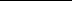 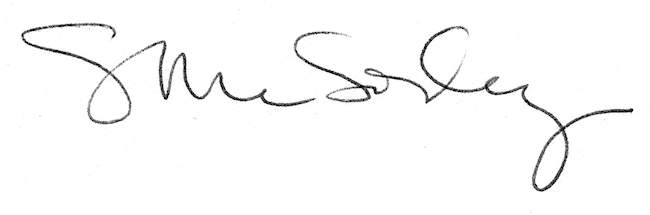 